                 ŪDRU POSTĪJUMU ANKETA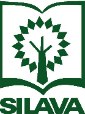 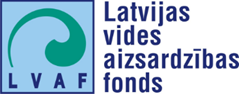 *  informāciju sniedz/anketu izplata Ūdru SAP pirmās apspriedes dalībnieki *Informācija par īpašnieku:Vārds, uzvārdsVārds, uzvārdsVārds, uzvārdsVārds, uzvārdsVārds, uzvārdsVārds, uzvārdsVārds, uzvārdsVārds, uzvārdsSaimniecības nosaukumsSaimniecības nosaukumsSaimniecības nosaukumsSaimniecības nosaukumsSaimniecības nosaukumsSaimniecības nosaukumsSaimniecības nosaukumsSaimniecības nosaukumsSaimniecības nosaukumsSaimniecības nosaukumsSaimniecības nosaukums*Informācija par īpašnieku:*Informācija par īpašnieku:AdreseAdreseAdreseAdreseAdreseAdreseAdreseAdreseTelefonsTelefonsTelefonse-pastse-pastse-pastse-pastse-pastse-pastse-pastse-pasts*Informācija par īpašnieku:*Postījums noticis:Gads, mēnesis, diena, pulksteņa laiks (ja tieši novērots), var atzīmēt arī datumus, starp kuriem postījums noticis  (no/līdz)Gads, mēnesis, diena, pulksteņa laiks (ja tieši novērots), var atzīmēt arī datumus, starp kuriem postījums noticis  (no/līdz)Gads, mēnesis, diena, pulksteņa laiks (ja tieši novērots), var atzīmēt arī datumus, starp kuriem postījums noticis  (no/līdz)Gads, mēnesis, diena, pulksteņa laiks (ja tieši novērots), var atzīmēt arī datumus, starp kuriem postījums noticis  (no/līdz)Gads, mēnesis, diena, pulksteņa laiks (ja tieši novērots), var atzīmēt arī datumus, starp kuriem postījums noticis  (no/līdz)Gads, mēnesis, diena, pulksteņa laiks (ja tieši novērots), var atzīmēt arī datumus, starp kuriem postījums noticis  (no/līdz)Gads, mēnesis, diena, pulksteņa laiks (ja tieši novērots), var atzīmēt arī datumus, starp kuriem postījums noticis  (no/līdz)Gads, mēnesis, diena, pulksteņa laiks (ja tieši novērots), var atzīmēt arī datumus, starp kuriem postījums noticis  (no/līdz)Gads, mēnesis, diena, pulksteņa laiks (ja tieši novērots), var atzīmēt arī datumus, starp kuriem postījums noticis  (no/līdz)Gads, mēnesis, diena, pulksteņa laiks (ja tieši novērots), var atzīmēt arī datumus, starp kuriem postījums noticis  (no/līdz)Gads, mēnesis, diena, pulksteņa laiks (ja tieši novērots), var atzīmēt arī datumus, starp kuriem postījums noticis  (no/līdz)Beigtas zivis vai vēži novēroti pavasarī pēc ledus izkušanas (jā/nē)Beigtas zivis vai vēži novēroti pavasarī pēc ledus izkušanas (jā/nē)Beigtas zivis vai vēži novēroti pavasarī pēc ledus izkušanas (jā/nē)Beigtas zivis vai vēži novēroti pavasarī pēc ledus izkušanas (jā/nē)Beigtas zivis vai vēži novēroti pavasarī pēc ledus izkušanas (jā/nē)Beigtas zivis vai vēži novēroti pavasarī pēc ledus izkušanas (jā/nē)Beigtas zivis vai vēži novēroti pavasarī pēc ledus izkušanas (jā/nē)Beigtas zivis vai vēži novēroti pavasarī pēc ledus izkušanas (jā/nē)*Postījums noticis:*Postījuma vieta:PagastsPagastsPagastsPagastsPagastsX GPS koordinātesX GPS koordinātesX GPS koordinātesX GPS koordinātesX GPS koordinātesY GPS koordinātesY GPS koordinātesY GPS koordinātesY GPS koordinātesY GPS koordinātesY GPS koordinātesY GPS koordinātesY GPS koordinātesY GPS koordinātes*Postījuma vieta:*Vietas apraksts:Ūdenstilpes veids (dīķis, ezers...)Ūdenstilpes veids (dīķis, ezers...)Ūdenstilpes veids (dīķis, ezers...)Ūdenstilpes veids (dīķis, ezers...)Ūdenstilpes veids (dīķis, ezers...)Platība, haPlatība, haPlatība, haPlatība, haPlatība, haIzmantošanas veids (zveja, rekreācija u.c.)Izmantošanas veids (zveja, rekreācija u.c.)Izmantošanas veids (zveja, rekreācija u.c.)Izmantošanas veids (zveja, rekreācija u.c.)Izmantošanas veids (zveja, rekreācija u.c.)Izmantošanas veids (zveja, rekreācija u.c.)Izmantošanas veids (zveja, rekreācija u.c.)Izmantošanas veids (zveja, rekreācija u.c.)Izmantošanas veids (zveja, rekreācija u.c.)*Vietas apraksts:*Vietas apraksts:Cik lielu piekrastes daļu (%) aizņem koki un krūmiCik lielu piekrastes daļu (%) aizņem koki un krūmiCik lielu piekrastes daļu (%) aizņem koki un krūmiCik lielu piekrastes daļu (%) aizņem koki un krūmiCik lielu piekrastes daļu (%) aizņem koki un krūmiBez ūdriem,  kādas vēl zivis patērējošas sugas novērotas Bez ūdriem,  kādas vēl zivis patērējošas sugas novērotas Bez ūdriem,  kādas vēl zivis patērējošas sugas novērotas Bez ūdriem,  kādas vēl zivis patērējošas sugas novērotas Bez ūdriem,  kādas vēl zivis patērējošas sugas novērotas Ūdenstilpi apdzīvo bebri (jā/nē)Ūdenstilpi apdzīvo bebri (jā/nē)Ūdenstilpi apdzīvo bebri (jā/nē)Ūdenstilpi apdzīvo bebri (jā/nē)Ūdenstilpi apdzīvo bebri (jā/nē)Ūdenstilpi apdzīvo bebri (jā/nē)Ūdenstilpei ir salas (jā/nē)Ūdenstilpei ir salas (jā/nē)Ūdenstilpei ir salas (jā/nē)*Vietas apraksts:*Vietas apraksts:Ūdenstilpē esošās zivju sugasŪdenstilpē esošās zivju sugasŪdenstilpē esošās zivju sugasŪdenstilpē esošās zivju sugasŪdenstilpē esošās zivju sugasŪdenstilpē esošās zivju sugasŪdenstilpē esošās zivju sugasŪdenstilpē esošās zivju sugasŪdenstilpē esošās zivju sugasŪdenstilpē esošās zivju sugasŪdenstilpē esošās zivju sugasŪdenstilpē esošās zivju sugasŪdenstilpē esošās zivju sugasŪdenstilpē esošās zivju sugasŪdenstilpē esošās zivju sugasŪdenstilpē esošās zivju sugasŪdenstilpē esošās zivju sugasŪdenstilpē esošās zivju sugasŪdenstilpē esošās zivju sugas*Vietas apraksts:*Informācija par postījumiem:PostījumiPostījumiPostījumiPostījumiPostījumiPostījumiPostījumiPostījumiPostījumiPostījumiPostījumiPostījumiPostījumiDaudzuma vērtējums (kg)Daudzuma vērtējums (kg)Daudzuma vērtējums (kg)Daudzuma vērtējums (kg)Daudzuma vērtējums (kg)Daudzuma vērtējums (kg)*Informācija par postījumiem:Cietušas zivju sugasCietušas zivju sugasCietušas zivju sugasCietušas zivju sugas*Uzbrukuma pēdas:□□Ūdru pēdas          Ūdru pēdas          Ūdru pēdas          Ūdru pēdas          Ūdru pēdas          □□Ūdru ekskrementi             Ūdru ekskrementi             Ūdru ekskrementi             Ūdru ekskrementi             Ūdru ekskrementi             □Redzēts dzīvnieksRedzēts dzīvnieksRedzēts dzīvnieksRedzēts dzīvnieks*Uzbrukuma pēdas:CitasCitasCitas□Ir foto*Uzbrukuma pēdas:Vai ūdru pēdas manītas arī pirms postījumu konstatēšanas?Vai ūdru pēdas manītas arī pirms postījumu konstatēšanas?Vai ūdru pēdas manītas arī pirms postījumu konstatēšanas?Vai ūdru pēdas manītas arī pirms postījumu konstatēšanas?Vai ūdru pēdas manītas arī pirms postījumu konstatēšanas?Vai ūdru pēdas manītas arī pirms postījumu konstatēšanas?Vai ūdru pēdas manītas arī pirms postījumu konstatēšanas?Vai ūdru pēdas manītas arī pirms postījumu konstatēšanas?Vai ūdru pēdas manītas arī pirms postījumu konstatēšanas?Vai ūdru pēdas manītas arī pirms postījumu konstatēšanas?Vai ūdru pēdas manītas arī pirms postījumu konstatēšanas?Vai ūdru pēdas manītas arī pirms postījumu konstatēšanas?Vai ūdru pēdas manītas arī pirms postījumu konstatēšanas?Vai ūdru pēdas manītas arī pirms postījumu konstatēšanas?Vai ūdru pēdas manītas arī pirms postījumu konstatēšanas?Vai ūdru pēdas manītas arī pirms postījumu konstatēšanas?Vai ūdru pēdas manītas arī pirms postījumu konstatēšanas?Vai ūdru pēdas manītas arī pirms postījumu konstatēšanas?Vai ūdru pēdas manītas arī pirms postījumu konstatēšanas?*Uzbrukuma pēdas:Cita informācija par notikuma apstākļiem: Piemēram, vietas shēma, attālums līdz dzīvojamām ēkām, ūdru iespējamie piekļūšanas ceļi no tuvākās upes u.c.Cita informācija par notikuma apstākļiem: Piemēram, vietas shēma, attālums līdz dzīvojamām ēkām, ūdru iespējamie piekļūšanas ceļi no tuvākās upes u.c.Cita informācija par notikuma apstākļiem: Piemēram, vietas shēma, attālums līdz dzīvojamām ēkām, ūdru iespējamie piekļūšanas ceļi no tuvākās upes u.c.Cita informācija par notikuma apstākļiem: Piemēram, vietas shēma, attālums līdz dzīvojamām ēkām, ūdru iespējamie piekļūšanas ceļi no tuvākās upes u.c.Cita informācija par notikuma apstākļiem: Piemēram, vietas shēma, attālums līdz dzīvojamām ēkām, ūdru iespējamie piekļūšanas ceļi no tuvākās upes u.c.Cita informācija par notikuma apstākļiem: Piemēram, vietas shēma, attālums līdz dzīvojamām ēkām, ūdru iespējamie piekļūšanas ceļi no tuvākās upes u.c.Cita informācija par notikuma apstākļiem: Piemēram, vietas shēma, attālums līdz dzīvojamām ēkām, ūdru iespējamie piekļūšanas ceļi no tuvākās upes u.c.Cita informācija par notikuma apstākļiem: Piemēram, vietas shēma, attālums līdz dzīvojamām ēkām, ūdru iespējamie piekļūšanas ceļi no tuvākās upes u.c.Cita informācija par notikuma apstākļiem: Piemēram, vietas shēma, attālums līdz dzīvojamām ēkām, ūdru iespējamie piekļūšanas ceļi no tuvākās upes u.c.Cita informācija par notikuma apstākļiem: Piemēram, vietas shēma, attālums līdz dzīvojamām ēkām, ūdru iespējamie piekļūšanas ceļi no tuvākās upes u.c.Cita informācija par notikuma apstākļiem: Piemēram, vietas shēma, attālums līdz dzīvojamām ēkām, ūdru iespējamie piekļūšanas ceļi no tuvākās upes u.c.Cita informācija par notikuma apstākļiem: Piemēram, vietas shēma, attālums līdz dzīvojamām ēkām, ūdru iespējamie piekļūšanas ceļi no tuvākās upes u.c.Cita informācija par notikuma apstākļiem: Piemēram, vietas shēma, attālums līdz dzīvojamām ēkām, ūdru iespējamie piekļūšanas ceļi no tuvākās upes u.c.Cita informācija par notikuma apstākļiem: Piemēram, vietas shēma, attālums līdz dzīvojamām ēkām, ūdru iespējamie piekļūšanas ceļi no tuvākās upes u.c.Cita informācija par notikuma apstākļiem: Piemēram, vietas shēma, attālums līdz dzīvojamām ēkām, ūdru iespējamie piekļūšanas ceļi no tuvākās upes u.c.Cita informācija par notikuma apstākļiem: Piemēram, vietas shēma, attālums līdz dzīvojamām ēkām, ūdru iespējamie piekļūšanas ceļi no tuvākās upes u.c.Cita informācija par notikuma apstākļiem: Piemēram, vietas shēma, attālums līdz dzīvojamām ēkām, ūdru iespējamie piekļūšanas ceļi no tuvākās upes u.c.Cita informācija par notikuma apstākļiem: Piemēram, vietas shēma, attālums līdz dzīvojamām ēkām, ūdru iespējamie piekļūšanas ceļi no tuvākās upes u.c.Cita informācija par notikuma apstākļiem: Piemēram, vietas shēma, attālums līdz dzīvojamām ēkām, ūdru iespējamie piekļūšanas ceļi no tuvākās upes u.c.Cita informācija par notikuma apstākļiem: Piemēram, vietas shēma, attālums līdz dzīvojamām ēkām, ūdru iespējamie piekļūšanas ceļi no tuvākās upes u.c.*Pasākumi postījumu mazināšanai:Veiktie pasākumi ūdru atbaidīšanaiVeiktie pasākumi ūdru atbaidīšanaiVeiktie pasākumi ūdru atbaidīšanaiVeiktie pasākumi ūdru atbaidīšanaiVeiktie pasākumi ūdru atbaidīšanaiVeiktie pasākumi ūdru atbaidīšanaiVeiktie pasākumi ūdru atbaidīšanaiPieteikta postījuma kompensācija (jā/nē/nezināju par šādu iespēju)Pieteikta postījuma kompensācija (jā/nē/nezināju par šādu iespēju)Pieteikta postījuma kompensācija (jā/nē/nezināju par šādu iespēju)Pieteikta postījuma kompensācija (jā/nē/nezināju par šādu iespēju)Pieteikta postījuma kompensācija (jā/nē/nezināju par šādu iespēju)Pieteikta postījuma kompensācija (jā/nē/nezināju par šādu iespēju)Pieteikta postījuma kompensācija (jā/nē/nezināju par šādu iespēju) Kompensācija atteikta, iemesls atteikumam Kompensācija atteikta, iemesls atteikumam Kompensācija atteikta, iemesls atteikumam Kompensācija atteikta, iemesls atteikumam Kompensācija atteikta, iemesls atteikumam*Pasākumi postījumu mazināšanai:Pieteikta postījuma kompensācija (jā/nē/nezināju par šādu iespēju)Pieteikta postījuma kompensācija (jā/nē/nezināju par šādu iespēju)Pieteikta postījuma kompensācija (jā/nē/nezināju par šādu iespēju)Pieteikta postījuma kompensācija (jā/nē/nezināju par šādu iespēju)Pieteikta postījuma kompensācija (jā/nē/nezināju par šādu iespēju)Pieteikta postījuma kompensācija (jā/nē/nezināju par šādu iespēju)Pieteikta postījuma kompensācija (jā/nē/nezināju par šādu iespēju) Kompensācija atteikta, iemesls atteikumam Kompensācija atteikta, iemesls atteikumam Kompensācija atteikta, iemesls atteikumam Kompensācija atteikta, iemesls atteikumam Kompensācija atteikta, iemesls atteikumam*Pasākumi postījumu mazināšanai:*Pasākumi postījumu mazināšanai:Vēlētos saņemt informāciju par atbaidīšanas metodēmVēlētos saņemt informāciju par atbaidīšanas metodēmVēlētos saņemt informāciju par atbaidīšanas metodēmVēlētos saņemt informāciju par atbaidīšanas metodēmVēlētos saņemt informāciju par atbaidīšanas metodēmVēlētos saņemt informāciju par atbaidīšanas metodēmVēlētos saņemt informāciju par atbaidīšanas metodēmSaņemta kompensācija (jā/nē)Saņemta kompensācija (jā/nē)Saņemta kompensācija (jā/nē)Saņemta kompensācija (jā/nē)Saņemta kompensācija (jā/nē)Saņemta kompensācija (jā/nē)Saņemta kompensācija (jā/nē)*Pasākumi postījumu mazināšanai:Vēlētos saņemt informāciju par atbaidīšanas metodēmVēlētos saņemt informāciju par atbaidīšanas metodēmVēlētos saņemt informāciju par atbaidīšanas metodēmVēlētos saņemt informāciju par atbaidīšanas metodēmVēlētos saņemt informāciju par atbaidīšanas metodēmVēlētos saņemt informāciju par atbaidīšanas metodēmVēlētos saņemt informāciju par atbaidīšanas metodēm*Pasākumi postījumu mazināšanai:*Ierosinājumi:*Ierosinājumi:Ziņas par postījuma vietas apskati:Ziņas par postījuma vietas apskati:Ziņas saņemšanas datums Ziņas saņemšanas datums Ziņas saņemšanas datums Ziņas saņemšanas datums Ziņas saņemšanas datums Pārbaudes datums un laiks uz vietasPārbaudes datums un laiks uz vietasPārbaudes datums un laiks uz vietasPārbaudes datums un laiks uz vietasPārbaudes datums un laiks uz vietasPārbaudes datums un laiks uz vietasIesaistīto personu skaitsIesaistīto personu skaitsIesaistīto personu skaitsIesaistīto personu skaitsIesaistīto personu skaitsIesaistīto personu skaitsIesaistīto personu skaitsZiņas par postījuma vietas apskati:Ziņas par postījuma vietas apskati:Ziņas par postījuma vietas apskati:Ziņas par postījuma vietas apskati:Postījuma vietas apskates dalībnieki: (vārds, uzvārds, paraksts)Postījuma vietas apskates dalībnieki: (vārds, uzvārds, paraksts)Postījuma vietas apskates dalībnieki: (vārds, uzvārds, paraksts)Postījuma vietas apskates dalībnieki: (vārds, uzvārds, paraksts)Postījuma vietas apskates dalībnieki: (vārds, uzvārds, paraksts)Postījuma vietas apskates dalībnieki: (vārds, uzvārds, paraksts)Postījuma vietas apskates dalībnieki: (vārds, uzvārds, paraksts)Postījuma vietas apskates dalībnieki: (vārds, uzvārds, paraksts)Postījuma vietas apskates dalībnieki: (vārds, uzvārds, paraksts)Postījuma vietas apskates dalībnieki: (vārds, uzvārds, paraksts)Postījuma vietas apskates dalībnieki: (vārds, uzvārds, paraksts)Postījuma vietas apskates dalībnieki: (vārds, uzvārds, paraksts)Postījuma vietas apskates dalībnieki: (vārds, uzvārds, paraksts)Postījuma vietas apskates dalībnieki: (vārds, uzvārds, paraksts)Postījuma vietas apskates dalībnieki: (vārds, uzvārds, paraksts)Postījuma vietas apskates dalībnieki: (vārds, uzvārds, paraksts)Postījuma vietas apskates dalībnieki: (vārds, uzvārds, paraksts)Postījuma vietas apskates dalībnieki: (vārds, uzvārds, paraksts)Ziņas par postījuma vietas apskati:Ziņas par postījuma vietas apskati: